Propriedades das potênciasAo final da atividade, se autoavalie e coloque sua nota de DPOVocê se lembra das propriedades das potências?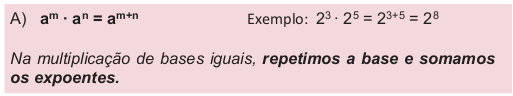 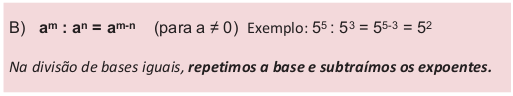 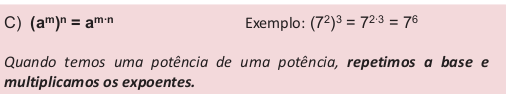 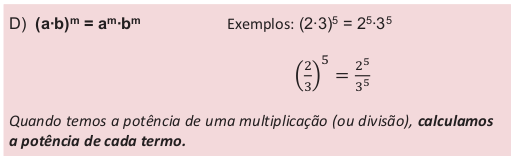 Sabia que essas propriedades ainda são válidas quando estamos trabalhando com potências com expoentes fracionários quando a base for positiva? Olha só: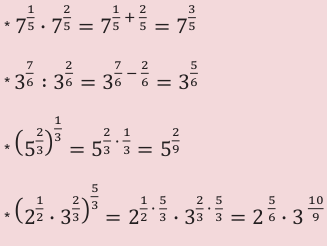 